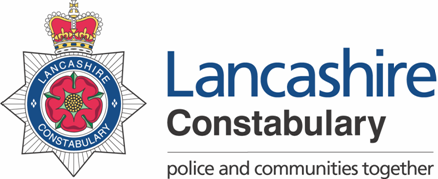 ROLE PROFILEPlease note the link will provide information about all competency levels however you should refer to the level indicated above. The levels are progressive so for example if level 2 is applicable all the areas in Level 1 & 2 in that competency area would apply to the role.Please note that the use of the terms “Assessment & Interview” is based upon candidates being successfully short-listed. In addition, the Division reserves the right to select the most suitable candidate based upon any combination of assessments that is deems appropriate.	 			     			 Date last updated: April 2019Post Title:Divisional Support Administrator     Divisional Support Administrator     Grade:LC 4JE: 1285Location:BlackpoolBlackpoolResponsible to:Divisional Support Team LeaderDivisional Support Team LeaderJob Purpose:To assist the Divisional Support Team Leader in providing the divisional Facilities Management (FM) function.   Ensure the FM administration functions are delivered to a high standard to support and facilitate front line policing operations.   Key Responsibilities:This is not a comprehensive list of all the tasks which may be required of the post holder. It is illustrative of the general nature and level of responsibility of the work to be undertaken.To contribute to the team objectives, following working practices and organisational procedures in the delivery of the support service. Keep to schedules, specifications and quality standards in the delivery of a high quality service.To meet customer expectations and build professional relationships with Divisional colleaguesRaise purchase orders for products services and supplies relevant to the FM support function. Collect information on supplier performance and customer feedback. Contribute to projects in accordance with project plans.   Maintain record systems/databases/inventories as required in respect of all issued equipment ensuring records are kept accurate and update to date.Issue and control of cardkey, proximity card keys, and lockers for the division.Facilitate the Constabulary travel policy, including co-ordination of pool cars and fuel cards for the division, and hire cars. Carry out financial tasks for the area of business to the required standards. Providing financial information within the required timescales as and when required.      Process Civil Claims in accordance with the Constabulary procedures.   Assist in the administration of Health and Safety building related legislation, including fire evacuation, first aid, defibrillators, display screens and COSHH.    Work with customers and colleagues to ensure delivery of effective communication and management of expectations. Adopting a customer focussed approach.To be responsible for improving your performance by participating in the Professional Development Review (PDR) process with your manager      To undertake other duties and additional responsibilities which are consistent with the nature, responsibilities and grading as and when required.                  Behaviours :Behaviours :Behaviours :The Competency and Values Framework (CVF) has six competencies that are clustered into three groups. These competencies will be incorporated into the interview stage of the selection process.For more details on these competencies please follow the link provided.https://profdev.college.police.uk/competency-values/This role is required to operate at or be working towards the levels indicated below:The Competency and Values Framework (CVF) has six competencies that are clustered into three groups. These competencies will be incorporated into the interview stage of the selection process.For more details on these competencies please follow the link provided.https://profdev.college.police.uk/competency-values/This role is required to operate at or be working towards the levels indicated below:The Competency and Values Framework (CVF) has six competencies that are clustered into three groups. These competencies will be incorporated into the interview stage of the selection process.For more details on these competencies please follow the link provided.https://profdev.college.police.uk/competency-values/This role is required to operate at or be working towards the levels indicated below:Resolute, compassionate and committedResolute, compassionate and committedResolute, compassionate and committedBehaviourLevelTo be Identified byWe are emotionally aware1InterviewWe take ownership1InterviewInclusive, enabling and visionary leadershipInclusive, enabling and visionary leadershipInclusive, enabling and visionary leadershipWe are collaborative1InterviewWe deliver, support and inspire1InterviewIntelligent, creative and informed policingIntelligent, creative and informed policingIntelligent, creative and informed policingWe analyse critically1InterviewWe are innovative and open minded1InterviewValues :Values :All roles are expected to know understand and act within the ethics and values of the Police Service. These will be assessed within the application/assessment or interview stage of the recruitment/selection process.All roles are expected to know understand and act within the ethics and values of the Police Service. These will be assessed within the application/assessment or interview stage of the recruitment/selection process.IntegrityImpartialityPublic ServiceTransparencyQualification Qualification Qualification EssentialDesirableTo be identified byPossess, or be willing to work towards within a period of 3 years, a Business Administration or Facilities Management (Level 2) qualification. Application FormKnowledge / ExperienceKnowledge / ExperienceKnowledge / ExperienceKnowledge and experience of working in a busy office environment InterviewExperience of working to tight deadlines Application Form / Interview Experience of working under own initiative and prioritising your own workloads, with the minimum of supervision  Experience of  investigating problems, developing solutions and taking appropriate timely actions to resolve them   Application Form / InterviewExperience of inputting, updating and maintaining computerised and manual filing/record systems     Experience in achieving targets, objectives and personal goals    Application Form / InterviewExperience of using Microsoft applications, including MS Office  Application Form / InterviewExperience of communicating across a wide spectrum of people, individually and in a group to both internally and externally  Application Form / InterviewWorking knowledge of GDPR InterviewPromote and comply with our obligations under the Equality Act 2010, Data Protection and Health & safety legislation in the delivery of service and the treatment of othersApplication Form / InterviewOtherOtherOtherAn acceptable level of sickness absence in accordance with the Constabulary’s Attendance Policy.Attendance to be checked post interview by Recruitment for internal staff, via references for external applicantsThe ability and willingness to travel on Constabulary business, as required.Application form /InterviewDemonstrate a flexible approach to working hours and practices  Interview